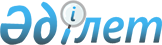 Инструкция о порядке регистрации маломерных судов
					
			Утративший силу
			
			
		
					Утверждена приказом Министра транспорта и коммуникаций Республики Казахстан от 10 августа 1998 года N 172. Зарегистрирована в Министерстве юстиции Республики Казахстан 1.09.1998г. N 592. Утратила силу - приказом Министерства транспорта и коммуникаций Республики Казахстан от 14.03.2003г. N 99-I



 


              Извлечение из приказа Министерства         






                   транспорта и коммуникаций






        Республики Казахстан от 14.03.2003г. N 99-I     





       "...                                       





                                                Приложение






                                          к приказу Министерства 






                                        транспорта и коммуникаций






                                         Республики Казахстан от 






                                            14.03.2003г. N 99-I





                                  Перечень 






                    утративших силу некоторых нормативных






                    правовых актов Министерства транспорта 






                     и коммуникаций Республики Казахстан          





     1. Инструкция о порядке регистрации маломерных судов, утвержденная приказом Министра транспорта и коммуникаций Республики Казахстан от 10 августа 1998 года N 172...".





-----------------------------------------------------------------------



 





      1. Настоящая Инструкция определяет порядок проведения регистрации и заполнения регистрационных документов Транспортной инспекции Республики Казахстан. 





      2. Работники Государственной инспекции осуществляя регистрацию, должны руководствоваться Правилами регистрации, учета и технического надзора за судами, поднадзорными Транспортной инспекции РК, базами (сооружениями) для их стоянок и аттестации судоводителей на право управления этими судами (в дальнейшем - Правила регистрации) и настоящей Инструкцией.





      3. При регистрации судну присваивается бортовой номер и судовладельцу выдается судовой билет.



      Бортовой номер состоит из трех букв русского алфавита и четырех цифр.



      Цифры соответствуют порядковому номеру в регистрационной судовой книге.



      Транспортные инспекции областей устанавливают бортовые номера на маломерных судах:




      Прокатным гребным и парусным лодкам, пользование которыми производится в ограниченной акватории, присваивается литер из одной буквы и порядковый номер, соответствующий номеру учета на каждом прокатном пункте в отдельности. При этом плавсредствам проката присваивается буква "П", независимо от ведомства. 



      Для общества охотников и рыболовов присваивается буква "Р". Регистрация производится в отдельном журнале. 





      4. Маломерные судна, находящиеся в собственности двух или более владельцев, регистрируются только на одного владельца по их согласию, талон предупреждений судоводителя гребного судна оформляется на каждого совладельца в отдельности. 





      5. Регистрация судов индивидуальной постройки производится на основании проектно-технической документации, после первичного освидетельствования. 





      6. При восстановлении потерянного или испорченного судового билета следует руководствоваться Правилами регистрации. 





      7. Регистрационная карточка-заявление судовладельца, судовой билет и судовая книга ведутся по установленным формам. При этом: тип, категория судна, условия плавания, грузоподъемность, пассажировместимость, допустимая мощность двигателя указываются в соответствии с требованиями инструкции по техническому надзору. 



      Указанные данные во всех случаях не должны превышать данных, записанных в паспорте судна, выданном заводом-изготовителем. 



      Грузоподъемность, пассажировместимость, предельная мощность двигателя и т.д. для судов индивидуальной постройки рассчитываются по методике, изложенной в инструкции по оценке технического состояния маломерных судов, их баз-стоянок, переправ, поднадзорных Транспортной инспекции Республики Казахстан. 



      Назначение судна указывается так, как записано в паспорте судна, выданном заводом-изготовителем, при этом маломерные моторные суда подразделяются на: 



      прогулочные - для прогулок, туризма, охоты, рыбной ловли; 



      служебно-разъездные - для перевозки служебных лиц или грузов (например, тренерские); 



      специализированные - специально оборудованные для технических целей. 



      Несамоходные суда по назначению подразделяются на транспортные (баржи) и стояночные (деборкадеры). 



      Минимальный состав экипажа определяется в зависимости от возможностей управления судном (наличие дистанционного управления двигателем и рулем, обслуживание парусного вооружения). 



      Допустимая площадь парусов указывается по паспорту судна, либо рассчитывается по методике, указанной в инструкции по оценке технического состояния маломерных судов, их баз-стоянок, переправ, поднадзорных Транспортной инспекции Республики Казахстан. 



      Остальные графы судового билета и судовой книги заполняются по фактическому наличию, соответствующему нормам снабжения, стационарного и переносного оборудования. 





      8. При определении пределов поднадзорности судов, регламентированных правилами регистрации, следует иметь в виду, что судно пассажиро- вместимостью, равной одному человеку, независимо из какого материала оно изготовлено (если нет ограничений по принадлежности или назначению), поднадзорно Транспортной инспекции Республики Казахстан. 

					© 2012. РГП на ПХВ «Институт законодательства и правовой информации Республики Казахстан» Министерства юстиции Республики Казахстан
				

1. Акмолинская область                             КАМ с 0001 до 9999



2. Актюбинская область                             КАК с 0001 до 9999 



3. Алматинская область                             КАЛ с 0001 до 9999



4. Атырауская область                              КАТ с 0001 до 9999



5. Восточно-Казахстанская область                  КВК с 0001 до 9999



6. Джамбульская область                            КДЖ с 0001 до 9999



7. Карагандинская область                          ККР с 0001 до 9999



8. Кзыл-Ординская область                          ККЗ с 0001 до 9999



9. Костанайская область                            ККУ с 0001 до 9999 



10. Мангистауская область                          КМН с 0001 до 9999



11. Павлодарская область                           КПВ с 0001 до 9999



12. Северо-Казахстанская область                   КСК с 0001 до 9999 



13. Западно-Казахстанская область                  КУР с 0001 до 9999



14. Южно-Казахстанская область                     КЧМ с 0001 до 9999
